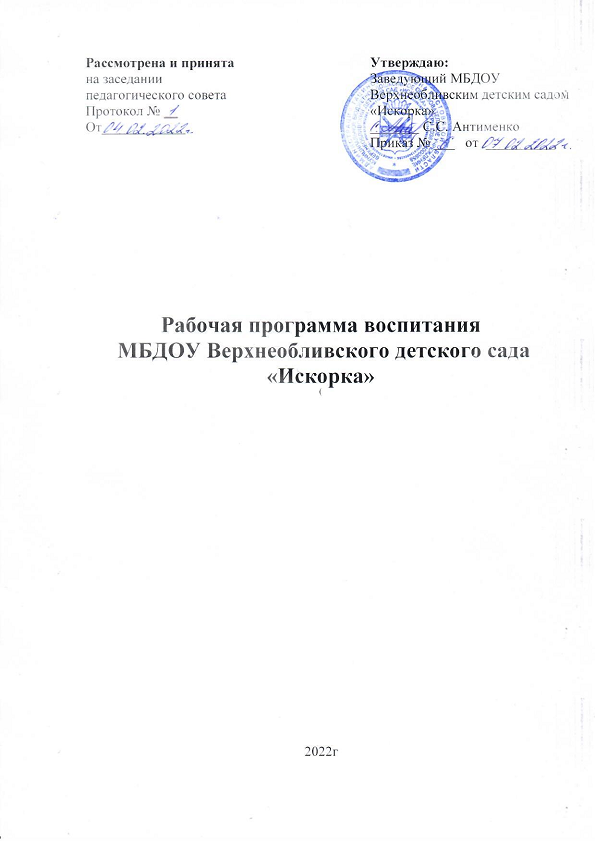 Рабочая программа воспитания СодержаниеЦелевой раздел программы воспитания.Пояснительная запискаРабочая программа воспитания (далее - Программа) определяет содержание и организацию воспитательной работы на уровне дошкольного образования в дошкольном образовательном учреждении МБДОУ Верхнеобливском детском саду «Искорка»  (далее – ДОУ). Содержание Программы разработано на основе следующих нормативно-правовых документов:Федеральный закон от 29.12.2012г. № 273-ФЗ (ред. от 31.07.2020) «Об образовании в Российской Федерации» (с изм. и доп., вступ. в силу с 01.09.2020).Приказ Министерства образования и науки Российской Федерации от 17.10.2013 г. № 1155 «Об утверждении федерального государственного образовательного стандарта дошкольного образования».Указ Президента Российской Федерации от 7 мая 2018 г. № 204 «О национальных целях и стратегических задачах развития Российской Федерации на период до 2024 года».Стратегия развития воспитания в Российской Федерации на период до 2025 года (утверждена распоряжением Правительства РФ от 29.05.2015 № 996-р).Государственная программа РФ «Развитие образования» (2018 - 2025 годы). Утверждена постановлением Правительства Российской Федерации от 26 декабря 2017 г. № 1642.Национальный проект «Образование» (утвержден президиумом Совета при Президенте Российской Федерации по стратегическому развитию и национальным проектам (протокол от 24 декабря 2018 г. N 16).Концепция развития дополнительного образования детей в Российской Федерации, утверждена распоряжением Правительства Российской Федерации от 04.09.2014 г. № 1726-р.Постановление Главного государственного санитарного врача Российской Федерации от 28 сентября 2020 года № 28 «Санитарно-эпидемиологические требования к организациям воспитания и обучения, отдыха и оздоровления детей и молодежи» (СП 2.4.3648-20).Программа учитывает:- «Примерную программу воспитания», которая была разработана сотрудниками Института стратегии развития образования РАО в рамках государственного задания и одобрена решением Федерального учебно-методического объединения по общему образованию (протокол от 2 июня 2020 г. № 2/20).Рабочая программа воспитания является обязательной частью основной образовательной программы, реализуемой в ДОУ и призвана помочь всем участникам образовательных отношений реализовать воспитательный потенциал совместной деятельности. Содержание воспитательной деятельности разработано на основе модульного принципа. Модули - это конкретные воспитательные практики, которые реализуются в дошкольном учреждении. Каждый из модулей ориентирован на одну из поставленных в Программе задач воспитания. То есть: одна задача – один модуль.Коллектив ДОУ вправе разрабатывать и включать в Программу те модули, которые помогут в наибольшей степени реализовать воспитательный потенциал детского сада с учетом имеющихся социальных, кадровых и материально-технических ресурсов.К Программе прилагается календарный план воспитательной работы1.1 .Особенности воспитательного процесса в детском саду	В МБДОУ Верхнеобливском детском саду «Искорка» образовательный процесс осуществляется в соответствии с требованиями федерального государственного образовательного стандарта дошкольного образования, утвержденного приказом Минобрнауки России от 17.10.2013 № 1155 (далее – ФГОС ДО). В связи с этим обучение и воспитание объединяются в целостный процесс на основе духовно-нравственных и социокультурных ценностей и принятых в обществе правил и норм поведения в интересах человека, семьи, общества. Основной целью педагогической работы  ДОУ является формирования общей культуры личности детей, в том числе ценностей здорового образа жизни, развития их социальных, нравственных, эстетических, интеллектуальных, физических качеств, инициативности, самостоятельности и ответственности ребенка, формирования предпосылок учебной деятельности.	Ведущей в воспитательном процессе является игровая деятельность. Игра широко используется как самостоятельная форма работы с детьми и как эффективное средство и метод развития, воспитания и обучения в других организационных формах. Приоритет отдается творческим играм (сюжетно-ролевые, строительно-конструктивные, игры-драматизации и инсценировки, игры с элементами труда и художественно деятельности) и игры с правилами (дидактические, интеллектуальные, подвижные, хороводные т.п.).	Отдельное внимание уделяется самостоятельной деятельности воспитанников. Ее содержание и уровень зависят от возраста и опыта детей, запаса знаний, умений и навыков, уровня развития творческого воображения, самостоятельности, инициативы, организаторских способностей, а также от имеющейся материальной базы и качества педагогического руководства. Организованное проведение этой формы работы обеспечивается как непосредственным, так и опосредованным руководством со стороны воспитателя.	Индивидуальная работа с детьми всех возрастов проводится в свободные часы (во время утреннего приема, прогулок и т.п.) в помещениях и на свежем воздухе. Она организуется с целью активизации пассивных воспитанников, организации дополнительных занятий с отдельными детьми, которые нуждаются в дополнительном внимании и контроле, например, часто болеющими, хуже усваивающими образовательный материал при фронтальной работе и т.д.	Воспитательный процесс в ДОУ организуется в развивающей среде, которая образуется совокупностью природных, предметных, социальных условий и пространством собственного «Я» ребенка. Среда обогащается за счет не только количественного накопления, но и через улучшение качественных параметров: эстетичности, гигиеничности, комфортности, функциональной надежности и безопасности, открытости изменениям и динамичности, соответствия возрастным и половым особенностям детей, проблемной насыщенности и т.п. Воспитатели заботятся о том, чтобы дети свободно ориентировались в созданной среде, имели свободный доступ ко всем его составляющим, умели самостоятельно действовать в нем, придерживаясь норм и правил пребывания в различных помещениях и пользования материалами, оборудованием.	Приоритетным в воспитательном процессе ДОУ является физическое воспитание и развитие воспитанников. Успех этого направления зависит от правильной организации режима дня, двигательного, санитарно-гигиенического режимов, всех форм работы с детьми и других факторов. ДОУ  отказался от жесткой регламентации в построении режима дня. Однако, это ущемляет воспитанников во времени, отведенным на прогулки, сон и питание. Двигательный режим в течение дня, недели определяется комплексно, в соответствии с возрастом детей. Ориентировочная продолжительность ежедневной двигательной активности малышей устанавливается в следующих пределах: младший дошкольный возраст – до 3–4 часов, старший дошкольный возраст – до 4–5 часов. Оптимизация двигательного режима обеспечивается путем проведения различных подвижных, спортивных игр, упражнений, занятий физкультурой, организации детского туризма, самостоятельной двигательной деятельности и т.п.	Значительное внимание в воспитании детей уделяется труду, как части нравственного становления. Воспитательная деятельность направлена на формирование эмоциональной готовности к труду, элементарных умений и навыков в различных видах труда, интереса к миру труда взрослых людей. Важным аспектом является индивидуальный и дифференцированный подходы к детской личности (учет интересов, предпочтений, способностей, усвоенных умений, личностных симпатий при постановке трудовых заданий, объединении детей в рабочие подгруппы и т.д.) и моральная мотивация детского труда.	Для  ДОУ  важно интегрировать семейное и общественное дошкольное воспитание, сохранить приоритет семейного воспитания, активнее привлекать семьи к участию в образовательном процессе. С этой целью проводятся родительские собрания, консультации, беседы и дискуссии, круглые столы, тренинги, викторины, дни открытых дверей, просмотры родителями отдельных форм работы с детьми, кружки, применяются средства наглядной пропаганды (информационные бюллетени, родительские уголки, тематические стенды, фотовыставки и др.), привлекаются родители к проведению праздников, развлечений, походов, экскурсий и др.Цель и задачи воспитания	Современный национальный воспитательный идеал — это высоконравственный, творческий, компетентный гражданин России, принимающий судьбу Отечества как свою личную, осознающий ответственность за настоящее и будущее своей страны, укоренённый в духовных и культурных традициях многонационального народа Российской Федерации.	Исходя из этого воспитательного идеала, а также основываясь на базовых для нашего общества ценностях (таких как семья, труд, отечество, природа, мир, знания, культура, здоровье, человек) формулируется общая цель воспитания   ДОУ  – личностное развитие воспитанников, проявляющееся:1) в усвоении ими знаний основных норм, которые общество выработало на основе этих ценностей (то есть, в усвоении ими социально значимых знаний);2) в развитии их позитивных отношений к этим общественным ценностям (то есть в развитии их социально значимых отношений);3) в приобретении ими соответствующего этим ценностям опыта поведения, опыта применения сформированных знаний и отношений на практике (то есть в приобретении ими опыта осуществления социально значимых дел).	Данная цель ориентирует педагогов не на обеспечение соответствия личности ребенка единому уровню воспитанности, а на обеспечение позитивной динамики развития его личности. В связи с этим важно сочетание усилий педагога по развитию личности ребенка и усилий самого ребенка по своему саморазвитию. Их сотрудничество, партнерские отношения являются важным фактором успеха в достижении цели.	Достижению поставленной цели воспитания дошкольников будет способствовать решение следующих основных задач:развитие социальных, нравственных, физических, интеллектуальных, эстетических качеств; создание благоприятных условий для гармоничного развития каждого ребенка в соответствии с его возрастными, гендерными, индивидуальными особенностями и склонностями;формирование общей культуры личности, в том числе ценностей здорового и устойчивого образа жизни, инициативности, самостоятельности и ответственности, активной жизненной позиции;развитие способностей и творческого потенциала каждого ребенка;организация содержательного взаимодействия ребенка с другими детьми, взрослыми и окружающим миром на основе гуманистических ценностей и идеалов, прав свободного человека;воспитание патриотических чувств, любви к Родине, гордости за ее достижения на основе духовно-нравственных и социокультурных ценностей и принятых в обществе правил и норм поведения в интересах человека, семьи, общества;воспитание чувства собственного достоинства в процессе освоения разных видов социальной культуры, в том числе и многонациональной культуры народов России и мира, умения общаться с разными людьми;объединение воспитательных ресурсов семьи и дошкольной организации на основе традиционных духовно-нравственных ценностей семьи и общества; установление партнерских взаимоотношений с семьей, оказание ей психолого-педагогической поддержки, повышение компетентности родителей (законных представителей) в вопросах воспитания, развития и образования детей. Планируемые результаты.При достижении поставленной цели и задач воспитания у дошкольников: развитие социальных, нравственных, физических, интеллектуальных, эстетических качеств; создание благоприятных условий для гармоничного развития каждого ребенка в соответствии с его возрастными, гендерными, индивидуальными особенностями и склонностями; формирование общей культуры личности, в том числе ценностей здорового и устойчивого образа жизни, инициативности, самостоятельности и ответственности, активной жизненной позиции; развитие способностей и творческого потенциала каждого ребенка; организация содержательного взаимодействия ребенка с другими детьми, взрослыми и окружающим миром на основе гуманистических ценностей и идеалов, прав свободного человека;  воспитание патриотических чувств, любви к Родине, гордости за ее достижения на основе духовно-нравственных и социокультурных ценностей и принятых в обществе правил и норм поведения в интересах человека, семьи, общества; воспитание чувства собственного достоинства в процессе освоения разных видов социальной культуры, в том числе и многонациональной культуры народов России и мира, умения общаться с разными людьми; объединение воспитательных ресурсов семьи и дошкольной организации на основе традиционных духовно-нравственных ценностей семьи и общества; установление партнерских взаимоотношений с семьей, оказание ей психолого-педагогической поддержки, повышение компетентности родителей (законных представителей) в вопросах воспитания, развития и образования детей.II Содержательный раздел программы воспитания.2. Виды, формы и содержание воспитательной деятельности	Практическая реализация цели и задач воспитания осуществляется в рамках следующих направлений воспитательной работы ДОУ. Каждое из них представлено в соответствующем модуле.2.1 Модуль  «Непосредственно образовательная деятельность»В детском саду процессы обучения и воспитания взаимосвязаны и неразрывны. Не получится обучать ребенка не воспитывая его, и наоборот: воспитательный процесс предполагает обучение чему-либо.Тем не менее, в ДОУ усилена воспитательная составляющая непосредственно образовательной деятельности (НОД), где особое внимание уделяется развитию таких качеств личности ребенка как: нравственность, патриотизм, трудолюбие, доброжелательность, любознательность, инициативность, самостоятельность и др.В содержание НОД включается материал, который отражает духовно-нравственные ценности, исторические и национально-культурные традиции народов России.Цель деятельности педагога: создание условий для развития личностных качеств детей дошкольного возраста.В соответствии с ФГОС дошкольного образования, задачи воспитания реализуются в рамках всех образовательных областей:В процессе НОД применяются такие методы работы, которые дают возможность дошкольникам выразить своё мнение, обсудить проблему, согласовать со сверстниками и взрослым какое-то действие, приобрести опыт межличностных отношений.Виды совместной деятельности: игровая, познавательная, коммуникативная, продуктивная, трудовая, художественно-эстетическая.2.2.  Модуль «Творческие соревнования»	Творческие соревнования позволяют провести воспитательную работу с ребенком сразу по нескольким направлениям: социально-коммуникативное развитие, познавательное развитие, речевое развитие и художественно-эстетическое развитие, вовлечение родителей в процесс воспитания, интеграция воспитательных усилий.	Творческие соревнования способствуют художественно–эстетическому развитию ребенка, которое предполагает развитие предпосылок ценностно-смыслового восприятия произведений искусства (словесного, музыкального, изобразительного), мира природы; становление эстетического отношения к окружающему миру; формирование элементарных представлений о видах искусства; восприятие музыки, художественной литературы, фольклора; стимулирование сопереживанию персонажам художественных произведений; реализацию самостоятельной творческой деятельности детей (изобразительной, конструктивно-модельной, музыкальной и др.).
	 Творческие соревнования стимулируют у воспитанников развитие: сенсорных способностей; чувства ритма, цвета, композиции; умения выражать в художественных образах свои творческие способности.	Творческое соревнование – не просто мероприятие в стенах детского сада, это продолжение и расширение образовательного процесса, где развитие получают все участники процесса: ребенок, родитель и педагог. Родитель и ребенок учатся и приобретают опыт по взаимодействию для достижения общей цели, реализуя общие задачи. Родитель учится быть терпеливым и вдумчивым. Ребенок получает первый социальный опыт участия в конкурсном движении, а родитель учится относиться к соревнованиям серьезно, знакомясь с положениями, условиями и системой оценки.	Творческие соревнования создают условия для приобретения социального опыта участия ребенка в конкурсном движении и формирование у родителей педагогической культуры по подготовке и поддержке своего ребенка в участии в конкурсах.ДОУ проводит творческие соревнования в различных формах, например, конкурсы, выставки, фестивали. Конкретная форма проведения творческого соревнования определяется календарным планом воспитательной работы ДОУ.ДОУ помогает подготовиться семье к успешному участию в конкурсе, консультирует родителей по созданию условий, мотивации, помогают в подготовке. Педагогам приходится учиться видеть домашние условия и возможности ребенка, понимать современного родителя и их трудности, быть терпимыми, и доброжелательными к любому родителю и оказывать посильную помощь в развитии детей дома.	Через весь процесс подготовки, организации и проведения творческих соревнования педагогический коллектив детского сада решает для себя важную задачу по воспитанию родителя и преемственности развития ребенка в семье и детском саду.2.3. Модуль «Праздники»	Праздники благотворно влияют на развитие психических процессов ребенка: памяти, внимания; создают прекрасную атмосферу для развития речи ребенка, для закрепления знаний, полученных на различных занятиях; способствуют его нравственному воспитанию, развитию социально-коммуникативных навыков.	Чтобы снизить утомляемость детей, нужны частые смены видов деятельности. Для этих целей на празднике используются игры и представления. Они позволяют детям расслабиться и подвигаться.	Подготовка к празднику является отличным стимулом для детей на занятиях по развитию речи и музыке. Малыши разучивают песни, стихи и танцевальные движения не просто так, а для того, чтобы потом продемонстрировать все свои умения родителям на детском утреннике, да еще получить за это подарки, которые тоже занимают не последнее место в мотивации ребенка. Таким образом, воспитатель всегда может объяснить ребенку, для чего проводится то или иное занятие и почему нужно стараться. А когда у малыша есть конкретный стимул, он и заниматься будет усерднее.	Во-вторых, праздник – это возможность для родителей получить представление о том, какие у ребенка взаимоотношения с коллективом и с другими детьми.	В-третьих, праздник в детском саду позволяет родителям сравнить навыки своего ребенка с умениями сверстников, и, возможно, выделить какие-то проблемные моменты, над которыми стоит поработать дома. Помимо этого педагоги могут оценить поведение ребенка в коллективе: насколько он общителен, не стесняется ли он, и достаточно ли он дисциплинирован.	Педагогический коллектив вправе не приглашать на праздники в ясельных группах, потому что малыши нередко реагируют слезами на появление родителей, к которым нельзя подойти, и теряют весь интерес к празднику. Во время эпидемиологических вспышек присутствие родителей тоже, как правило, не допускается.ДОУ организует праздники в форме тематических мероприятий, например, праздник осени, новый год, рождество, мамин праздник, день Победы, а также утренников. Конкретная форма проведения праздника определяется календарным планом воспитательной работы ДОУ.2.4. Модуль «Национально-региональный казачий компонент»	Фольклорные мероприятия могут пересекаться с праздниками, но существенно отличаются от остальных воспитательных мероприятий детского сада тем, что направлены на раскрытие социокультурных ценностей нашего Донского края, знакомство детей с  традициями и праздниками казачества,  их  бытом и обычаями.	При проведении фольклорного мероприятия важно продумать его форму и сценарий. Например, это могут быть «Ярмарка», «Гуляние», «Посиделки». После этого выстраивается композиция, определяется очередность развития событий, кульминация мероприятия. Сценарий завершается развязкой. Конкретная форма проведения фольклорного мероприятия определяется календарным планом воспитательной работы ДОУ.	Педагоги, занятые в организации фольклорного мероприятия должны учитывать важность поисковых действий и предварительной работы, построенных в каждом случае на взаимодействии и сотрудничестве взрослых и дошкольников. Например, показать ребенку историю народной игрушки (игрушки разных народов России, где их изготовляют; особенности народных деревянных, глиняных, соломенных, тряпичных игрушек и т. д.) невозможно без посещения музеев, выставок, конкурсов. Дошкольнику не обойтись без помощи взрослого при рисовании «Информационных карточек», изготовлении игрушек.	В основе фольклорных мероприятий лежит комплексный подход к воспитанию и развитию дошкольников:формирование духовно-нравственных норм и ценностей;раскрепощение, снятие эмоционального напряжения;социализация, развитие коммуникативных навыков.	В процессе проведения фольклорного мероприятия ребенок участвует в разных видах деятельности, организованных согласно принципам природосообразности детей: игровой, музыкальной, театрализованной и коммуникативной.2.5. Модуль «Традиции детского сада»Традиции являются основой воспитательной работы в дошкольном учреждении. Традиционные мероприятия, проводимые в детском саду – это эмоциональные события, которые воспитывают у детей чувство коллективизма, дружбы, сопричастности к народным торжествам, общим делам, совместному творчеству.В то же время, в рамках общего мероприятия ребенок осознает важность своего личного вклада в отмечаемое событие, так как он может применить свои знания и способности в процессе коллективной деятельности.В детском саду существует четкая программа действий по осмыслению, организации и развитию традиций, которые позитивно влияют на социализацию и развитие личностных качеств детей дошкольного возраста.Цель проведения традиционных мероприятий: организация в ДОУ единого воспитательного пространства для формирования социального опыта дошкольников в коллективе других детей и взрослых.Задачи: Формировать представления о нормах и правилах общения детей друг с другом и с окружающими взрослыми.Формировать умение каждого ребенка устанавливать и поддерживать необходимые контакты с детьми разных возрастных групп. Способствовать освоению социальных ролей: мальчик-девочка; старший-младший; член коллектива; житель своего города, гражданин своей страны.Приобщать к истории и культуре народов России в процессе традиционных коллективных мероприятий.Развивать гражданскую позицию, нравственность, патриотизм, инициативу и самостоятельность воспитанников в различных коллективных видах детской деятельности.Воспитывать доброжелательность и положительное эмоциональное отношение к окружающим людям. Тематика традиционных мероприятий определяется исходя из необходимости обогащения детского опыта, приобщения к ценностям, истории и культуре своего народа.Традиционным для дошкольного учреждения является проведение:на уровне ДОУ:- общественных праздников («День Победы», «День защитника Отечества», «Международный женский день», «День народного единства»);  - сезонных праздников («Осенины», «Новый год», «Масленица»);- тематических мероприятий («День Здоровья», «День открытых дверей», «Неделя безопасности», «Книжкина неделя»);- социальных и экологических акций («Открытка для ветерана», «Бессмертный полк», «Окна Победы», «Помогите птицам», «Кормушка для птиц», «Посади дерево»); на уровне группы:- «Утро радостных встреч»;- «День рождения»;- «Чистая пятница»;- «Наши соседи» (поход в гости с концертным или театральным номерами в местный дом культуры).Виды совместной деятельности: игровая, познавательная, коммуникативная, продуктивная, двигательная, трудовая, художественно-эстетическая.2.6. Модуль «Эколята - Дошколята»Суть одного из направлений патриотического воспитания состоит в том, чтобы посеять и взрастить в душе ребёнка семена любви к родной природе, к родному дому и семье, к истории и культуре страны, созданной трудами родных и близких людей, тех, кого зовут соотечественниками. Эти чувства можно развить в процессе разностороннего экологического образования подрастающего поколения.Одним из таких инструментов экологического воспитания и образования воспитанников ДОО как части патриотического воспитания ребёнка, является всероссийский природоохранный социально-образовательный проект «Эколята-Дошколята» по формированию у детей экологической культуры и культуры любви к природе.Цель Проекта: формирование у ребёнка богатого внутреннего мира и системы ценностных отношений к природе, её животному и растительному миру, развитие внутренней потребности любви к природе и, как следствие, бережного отношения к ней, воспитание у ребёнка культуры любви к природе.Задачи Проекта:дать ребёнку знания об окружающей его Природе, познакомить с разнообразием животного и растительного мира его малой родины, показать неповторимость, величие, силу и красоту природы;способствовать развитию понимания ребёнком неразделимого единства человека и природы, понимание общечеловеческой ценности природы;помочь ребёнку осознать необходимость сохранения, охраны и спасения природы для выживания на земле самого человека;расширить общий кругозор детей, способствовать развитию их творческих способностей;помочь ребёнку самоопределиться в построении взаимоотношений с природой и окружающим его миром;разработать и внедрить в учебно-воспитательный процесс дошкольных образовательных учреждений новых инновационных инструментариев, форм, методов, подходов и приёмов, способных сформировать у ребёнка чувство любви, разносторонне-ценностное, бережное и уважительное отношение к природе;способствовать воспитанию потребности принимать активное участие в природоохранной и экологической деятельности.В рамках реализации Проекта предусматривается разносторонняя деятельность в ДОО с использованием образов сказочных героев «Эколят» – друзей и защитников Природы. Проект представляет собой комплекс занятий, заданий и мероприятий, учебных и учебно- методических пособий, тематических книг, игровой, аудио, видео и другой продукции подчиненный целям воспитания у детей любви, бережного и уважительного отношения к Природе. С детьми проводятся тематические занятия, которые всесторонне способствуют формированию у ребёнка культуры природолюбия, осознания того, что он может стать настоящим другом природы.Формы работы, применяемые во время организации и проведения учебно-воспитательного процесса в рамках Проекта «Эколята-Дошколята»: чтение; беседа; наблюдение; обсуждение; прослушивание тематических сказок и рассказов; задание; игра; просмотр фрагментов фильма или телевизионной передачи; прослушивание радиопередачи; викторина; конкурс; тематическое оформление помещения; встреча; утренник; прогулка; работа на природе; проведение опыта; экскурсия; тематическое мероприятие.Прогнозируемые результаты:формирование у детей основ экологической культуры и культуры любви к пророде;повышение общей культуры ребёнка;формирование у ребёнка духовно богатого внутреннего мира и системы ценностных отношений к окружающей природной среде;развитие	в	ребёнке	внутренней	потребности	любви	к	природе,	участию	в природоохранной и экологической деятельности;расширение общего кругозора детей, развитие их творческих способностей.2. 7. Модуль  «Юные инспекторы дорожного движения»Цель: Создание условий для формирования у детей основ безопасного поведения на дороге и готовности помогать другим в соблюдении правил дорожного движения.Задачи: Формировать знания детей о правилах дорожного движения.Формировать практические навыки поведения на дороге, в транспорте, на остановках.Развивать самостоятельность, ответственность, внимание, наблюдательность, координация движений, гибкость мышления.Обогащать опыт детей деятельностью, направленной на заботу о других людях.Вовлечь родителей в образовательный процесс по формированию у своих детей знаний о ПДД.Основные формы и содержание деятельности:1. Образовательные ситуации. В процессе этих ситуаций происходит обучение детей знаниям ПДД, а также формирование навыков и умений вести себя на дорогах, в транспорте, на остановках.2. Сюжетно-ролевые игры. Данные игры создают все условия для освоения правил дорожного движения. У детей формируются различные навыки и умения по организации собственной деятельности в определённой ситуации.3. Игры-тренинги. Игровой тренинг решает практические задачи. Моделируется конкретная ситуация, затрагивающая разные стороны взаимоотношений участников дорожного движения.4. Подвижные игры. Благодаря данным играм развиваются межличностные отношения дошкольников. Игры создают атмосферу радости, вызывают положительные эмоции, а также закрепляют полученные знания и навыки.5. Моделирование ситуации. В качестве модели могут быть предметы-заместители, схемы, графики, мнемотаблицы и другие предметно-схематические модели. С помощью моделирования дети лучше запоминают информацию. У них увеличивается объём памяти путём образования дополнительных ассоциаций, что позволяет в увлекательной форме решать развивающие и образовательные задачи. 6. Просмотр мультфильмов. С помощью мультфильмов появляется возможность разнообразить и обогатить комплекс методов, приемов и средств, используемых при работе с детьми. Благодаря интерактивному взаимодействию у дошколят формируются личностные механизмы поведения, возрастает интерес к освоению ПДД, происходит становление эмоционально-личностных ориентаций. 2.7. Модуль «Взаимодействие с родителями»Необходимость взаимодействия педагогов с родителями традиционно признаётся важнейшим условием эффективности воспитания детей. Более того, в соответствии с ФГОС ДО сотрудничество с родителями является одним из основных принципов дошкольного образования. Нельзя забывать, что личностные качества (патриотизм, доброжелательность, сострадание, чуткость, отзывчивость) воспитываются в семье, поэтому   участие родителей в работе ДОУ, в совместных с детьми мероприятиях, их личный пример   –    все это вместе дает положительные результаты в воспитании детей, приобщении к социокультурным нормам.Поэтому активное включение родителей в единый совместный воспитательный процесс позволяет реализовать все поставленные задачи и значительно повысить уровень партнерских отношений.Цель взаимодействия: объединение усилий педагогов ДОУ и семьи по созданию условий для развития личности ребенка на основе социокультурных, духовно-нравственных ценностей и правил, принятых в российском обществе.Задачи:Повысить компетентность родителей в вопросах развития личностных качеств детей дошкольного возраста.Оказать психолого-педагогической поддержку родителям в воспитании ребенка.Объединить усилия педагогов и семьи по воспитанию дошкольников посредством совместных мероприятий.Основные формы и содержание работы с родителями:Анкетирование. Данная форма используется с целью изучения семьи, выявления образовательных потребностей и запросов родителей. Способствует установлению контактов, а также для согласования воспитательных воздействий на ребенка.Консультации. Это самая распространенная форма психолого-педагогической поддержки и просвещения родителей. Проводятся индивидуальные и групповые консультации по различным вопросам воспитания ребенка. Активно применяются консультации-презентации с использованием ИК-технологий.  Мастер-классы. Активная форма сотрудничества, посредством которой педагог знакомит с практическими действиями решения той или иной задачи. В результате у родителей формируются педагогические умения по различным вопросам воспитания детей. Педагогический тренинг. В основе тренинга – проблемные ситуации, практические задания и развивающие упражнения, которые «погружают» родителей в конкретную ситуацию, смоделированную в воспитательных целях. Способствуют рефлексии и самооценке родителей по поводу проведённой деятельности.Круглый стол. Педагоги привлекают родителей в обсуждение предъявленной темы. Участники обмениваются мнением друг с другом, предлагают своё решение вопроса.  «Родительский клуб». Добровольное объединение родителей. Раз в месяц проводятся тематические встречи, на которых специалисты и воспитатели предлагают обсуждение вопросов и решением проблем по конкретным темам. Очень часто тема встречи запрашивается родителями. Поддержка родительских инициатив способствует установлению доверительных партнерских отношений межу педагогами и семьями воспитанников.«Родительская почта». В детском саду организована дистанционная форма сотрудничества ДОУ с родителями. Взаимодействие происходит в социальных сетях в «ВКонтакте», «Одноклассники», через мессенджеры WhatsApp, Viber и через видеозвонки. Такая форма общения позволяет родителям уточнить различные вопросы, пополнить педагогические знания, обсудить проблемы.Праздники, фестивали, конкурсы, соревнования. Ежемесячно проводятся совместные с родителями мероприятия, которые включают в общее интересное дело всех участников образовательных отношений. Тем самым оптимизируются отношения родителей и детей, родителей и педагогов, педагогов и детей. «Мастерская».  В рамках данной формы сотрудничества родители и педагоги (часто при участии детей) совместно изготавливают атрибуты и пособия для игр, развлечений и других мероприятий. Родительские собрания. Посредством собраний координируются действия родительской общественности и педагогического коллектива по вопросам обучения, воспитания, оздоровления и развития детей.Родительские конференции. На данном мероприятии родители делятся своим опытом воспитания и обучения детей. Также на конференции выступают педагоги, где с профессиональной точки зрения раскрывают тему конференции.Основные направления самоанализа воспитательной работы	Самоанализ организуемой в ДОУ воспитательной работы осуществляется по выбранным детским садом направлениям и проводится с целью выявления основных проблем воспитания дошкольников и последующего их решения.	Самоанализ осуществляется ежегодно силами самой дошкольной образовательной организации с привлечением (при необходимости и по самостоятельному решению администрации образовательной организации) внешних экспертов.	Основными принципами, на основе которых осуществляется самоанализ воспитательной работы в ДОУ, являются:принцип гуманистической направленности осуществляемого анализа, ориентирующий экспертов на уважительное отношение как к воспитанникам, так и к педагогам, реализующим воспитательный процесс;принцип приоритета анализа сущностных сторон воспитания, ориентирующий экспертов на изучение не количественных его показателей, а качественных – таких как содержание и разнообразие деятельности, характер общения и отношений между воспитанниками и педагогами;принцип развивающего характера осуществляемого анализа, ориентирующий экспертов на использование его результатов для совершенствования воспитательной деятельности педагогов: грамотной постановки ими цели и задач воспитания, умелого планирования своей воспитательной работы, адекватного подбора видов, форм и содержания их совместной с детьми деятельности;принцип разделенной ответственности за результаты личностного развития воспитанников, ориентирующий экспертов на понимание того, что личностное развитие детей – это результат как социального воспитания (в котором детский сад участвует наряду с семьей и другими социальными институтами), так и стихийной социализации и саморазвития детей.	Направления анализа зависят от анализируемых объектов. Основным объектом анализа, организуемого в ДОУ воспитательного процесса, является состояние организуемой в ДОУ совместной деятельности детей и взрослых.	Критерием, на основе которого осуществляется данный анализ, является наличие в детском саду комфортной и личностно развивающей совместной деятельности детей и взрослых.	Осуществляется анализ  заведующим,  воспитателем и помощником воспитателя.	Способами получения информации о состоянии организуемой в детском саду совместной деятельности детей и взрослых могут быть беседы с родителями, педагогами, педагогическое наблюдение, при необходимости анкетирование. Полученные результаты обсуждаются на заседании педагогического совета ДОУ.	Внимание при этом сосредотачивается на вопросах, связанных с:качеством проводимых общесадовских мероприятий;качеством совместной деятельности педагогов и детей;качеством совместной деятельности воспитателей и родителей;качеством проводимых экскурсий, походов;качеством организации творческих соревнований, праздников и других мероприятий.	Итогом самоанализа организуемой воспитательной работы в ДОУ является перечень выявленных проблем, над которыми предстоит работать педагогическому коллективу.Приложение№ 13.1. Календарный план воспитательной работы МБДОУ Верхнеобливского детского сада  "Искорка" на 2021-2022 учебный год	Календарный план воспитательной работы МБДОУ Верхнеобливского детского сада  "Искорка" составлен в развитие рабочей программы воспитания МБДОУ Верхнеобливского детского сада  "Искорка" с целью конкретизации форм и видов воспитательных мероприятий, проводимых работниками МБДОУ Верхнеобливского детского сада  "Искорка" в 2021-2022 учебном году. Календарный план воспитательной работы разделен на модули, которые отражают направления воспитательной работы детского сада.Приложение№23.2. Диагностические материалы(из учебно-методического пособия А.М. Щетининой Диагностика социального развития ребенка: Учебно-методическое пособие. - Великий Новгород: НовГУ им. Ярослава Мудрого, 2000)Методика «Неоконченные ситуации»(А.М. Щетинина, Л.В. Кирс)Цель: изучение особенностей принятия и осознания детьми нравственной нормы.Материал: 9 неоконченных ситуаций, описывающих выполнение и нарушение нравственных черт с учетом возраста ребенка.Проведение исследования.  Исследование проводится индивидуально.Ребенку говорят: «Я буду рассказывать тебе истории, а ты их закончи».Ситуации.Дети строили город. Оля не хотела играть. Она стояла рядом и смот-рела, как играют другие. К детям подошла воспитательница и сказала: «Мы сейчас будем ужинать. Пора складывать игрушки. Попросите Олю помочь вам». Тогда Оля ответила... Что ответила Оля? Почему?Кате на день рождения мама подарила красивую куклу. Катя стала с ней играть. Тут к ней подошла ее младшая сестра Вера и сказала: «Я тоже хочу поиграть с этой куклой». Тогда Катя ответила... Что ответила Катя? Почему?Люба и Саша рисовали. Люба рисовала красным карандашом, а Саша - зеленым. Вдруг Любин карандаш сломался. «Саша, - сказала Люба, - можно мне дорисовать картинку твоим карандашом?» Саша ей ответила...Что ответила Саша? Почему?Маша и Света убирали игрушки. Маша быстро сложила кубики в коробку. Воспитатель ей сказал: «Маша, ты сделала свою часть работы. Если хочешь, иди играй или помоги Свете закончить уборку». Маша ответила...Что ответила Маша? Почему?Петя принес в детский сад игрушечный самосвал. Всем детям захотелось поиграть с этой игрушкой. Вдруг к Пете подошел Сережа, выхватил машину и стал с ней играть. Тогда Петя... Что сделал Петя? Почему?Катя и Вера играли в пятнашки. Катя убегала, а Вера догоняла. Вдруг Катя упала. Тогда Вера... Что сделала Вера? Почему?Таня и Оля играли в «дочки-матери». К ним подошел маленький мальчик и попросил: «Я тоже хочу играть. «Мы тебя не возьмем, ты еще маленький», - ответила Оля. А Таня сказала... Что сказала Таня? Почему?Коля играл в «лошадки». Он бегал и кричал: «Но, но, но!» В другой комнате мама укладывала спать его маленькую сестренку Свету. Девочка никак не могла заснуть и плакала. Тогда мама подошла к Коле и сказала: «Не шуми, пожалуйста, Света никак не может заснуть.» Коля ей ответил... Что ответил Коля? Почему?Саша гулял около дома. Вдруг он увидел маленького котенка, который дрожал от холода и жалобно мяукал. Тогда Саша... Что сделал Саша? Почему?Помните, что в каждом случае нужно добиваться от ребенка мотивировки ответа.Обработка данных. В процессе анализа результатов учитывается характер поступка и его аргументации. По особенностям придуманного ребенком поступка героя ситуации можно судить о степени принятия им нравственной нормы, а по характеру аргументации поступка - об осознании этой нормы.Высокий уровень: ребенок придумывает поступок героя, адекватный социально принятой этической норме, умеет объяснить этот поступок с позиций нормы.Средний уровень: ребенок домысливает поступок, соответствующий общепринятой норме, но не может аргументировать его.Низкий уровень: ребенок придумывает окончание ситуации, в которой герой совершает поступок, не отвечающий социальной нравственной норме.Шкальная оценка сформированности социальных форм поведения ребенка (по результатам наблюдения)(А.М. Щетинина, Л.В. Кирс)Возраст __________ Группа __________Фамилия, имя ребенка _________________________________________Воспитатели группы, младшие воспитатели и родители, независимо друг от друга, каждый в своей отдельной анкете отмечают, в какой степени поведение того или иного ребенка соответствует указанным на полюсах каждой из шкал формам.Каждая шкала в обе стороны делится на 10 делений, что соответствует 10 баллам как по положительным, так и по отрицательным качествам:                 10	0	10Ребенок может обнаруживать наряду с положительным поведением также и негативное. Поэтому на шкале это может быть выражено, к примеру, в 6-и баллах по шкале со знаком «-», и в 4-х баллах - по шкале со знаком «+».Интерпретация данных оценок. Сопоставить результаты оценивания каждым взрослым поведения ребенка. Найти величину среднего балла по каждой шкале отдельно, а затем средний балл по совокупности оценок по положительным формам поведения и по отрицательным.На основании полученных результатов можно определить ряд задач развития у ребенка определенных качеств и адекватных им способов педагогического воздействия.I.Целевой раздел программы воспитания.1Пояснительная записка1.1.Особенности организуемого в ДОУ воспитательного процесса1.2. Цель и задачи воспитания1.3. Планируемые результатыII.Содержательный раздел программы воспитания.2. Виды, формы и содержание деятельности2.1.Модуль  «Непосредственно образовательная деятельность»2.2. Модуль «Творческие соревнования»2.3.Модуль «Праздники»2.4.Модуль «Национально-региональный казачий компонент»2.5.Модуль «Традиции детского сада»2.6.Модуль «Эколята - Дошколята» 2.7.Модуль  «Юные инспекторы дорожного движения»2.8. Модуль «Взаимодействие  с родителями»III.Основные направления самоанализа воспитательной работы3.1.Приложение 1. Календарный план воспитательной работы3.2.Приложение 2. Диагностические материалыОбразовательная областьОсновные задачи воспитанияСоциально-коммуникативное развитиеСпособствовать усвоению норм и ценностей, принятых в обществе, включая моральные и нравственные ценности.Поощрять стремление в своих поступках следовать положительному примеру, быть полезным обществу.Развивать коммуникативные качества: способность устанавливать и поддерживать межличностные контакты.Воспитывать уважительное и доброжелательное отношение к окружающим людям.Воспитывать чувство любви и привязанности к своей Родине, родному дому, семье.Поощрять проявление таких качеств, как отзывчивость, справедливость, скромность, трудолюбие, дисциплинированность.Обогащать представления о труде взрослых, о значении их труда для общества. Воспитывать уважение к народам мира, их культуре и традициям.Познавательное развитиеПриобщать детей к истории, культуре и традициям народов родного края. Формировать представления о социокультурных ценностях нашего народа, об отечественных традициях и праздниках, о планете Земля как общем доме людей.Формировать положительное и бережное отношение к природе.Способствовать желанию самостоятельно добывать знания посредством наблюдения, слушания книг, экспериментирования, обсуждения, рассматривания иллюстраций.Формировать позитивное и ценностное отношение к планете Земля как общему дому человеческого сообщества. Речевое развитие1. Развивать все стороны устной речи дошкольников для общения с другими людьми на различные темы.2. Формировать умение оптимально использовать речевые возможности и средства в конкретных условиях общения.3. Воспитывать культуру речевого общения, доброжелательность и корректность. 4. Способствовать 	эмоционально-ценностному восприятию литературных произведений, умению высказать свое личностное отношение к героям сказок, рассказов, стихотворений.5. Поощрять способность аргументированно отстаивать свою точку зрения в разговоре, приучать к самостоятельности суждений.Художественно-эстетическоеразвитиеСоздавать благоприятные условия для раскрытия творческих способностей детей.Развивать эстетический вкус, эмоции, чувство прекрасного при восприятии произведений словесного, музыкального и изобразительного искусства.Обращать внимание дошкольников на
красоту окружающих предметов и объектов природы.Способствовать становлению эстетического отношения к окружающему миру.Воспитывать любовь к родному краю и Отчизне посредством художественно-эстетической деятельности. Стимулировать сопереживание персонажам музыкальных и изобразительных произведений.Физическое развитиеФормировать у детей потребность в здоровом образе жизни.Формировать привычку следить за чистотой тела, опрятностью одежды, прически. Воспитывать культуру еды.Развивать физические качества дошкольников через приобщение к народным играм и забавам.Поощрять стремление детей участвовать в спортивно-оздоровительных мероприятиях.МероприятияМероприятияВозраст воспитанниковВозраст воспитанниковВозраст воспитанниковВозраст воспитанниковОриентировочное время проведенияОриентировочное время проведенияОтветственныеНепосредственная образовательная деятельностьНепосредственная образовательная деятельностьНепосредственная образовательная деятельностьНепосредственная образовательная деятельностьНепосредственная образовательная деятельностьНепосредственная образовательная деятельностьНепосредственная образовательная деятельностьНепосредственная образовательная деятельностьНепосредственная образовательная деятельностьХудожественное творчество, музыкаХудожественное творчество, музыка3-5, 5-73-5, 5-73-5, 5-73-5, 5-7В теч. годаВ теч. годаВоспитательТупеко Т.И.Лепка, аппликация.Лепка, аппликация.3-5, 5-73-5, 5-73-5, 5-73-5, 5-7В теч. годаВ теч. годаВоспитательТупеко Т.И.Развитие речиРазвитие речи3-5, 5-73-5, 5-73-5, 5-73-5, 5-7В теч. годаВ теч. годаВоспитательТупеко Т.И.ФЭМПФЭМП3-5, 5-73-5, 5-73-5, 5-73-5, 5-7В теч. годаВ теч. годаВоспитательТупеко Т.И.Физическая культураФизическая культура3-5, 5-73-5, 5-73-5, 5-73-5, 5-7В теч. годаВ теч. годаВоспитательТупеко Т.И.Творческие соревнованияТворческие соревнованияТворческие соревнованияТворческие соревнованияТворческие соревнованияТворческие соревнованияТворческие соревнованияТворческие соревнованияТворческие соревнования "Краски осени" ( выставка-конкурс осенних букетов, созданных из высушенного природного и бросового материала, выполненных совместно с родителями) "Краски осени" ( выставка-конкурс осенних букетов, созданных из высушенного природного и бросового материала, выполненных совместно с родителями)2-7 лет2-7 лет2-7 лет2-7 летсентябрь-октябрь сентябрь-октябрь воспитатель" Возраст осени- ты дорог и прекрасен! " ко Дню пожилого человека (коллективное творческое  поздравление  в формате плаката для бабушек и дедушек в группе)" Возраст осени- ты дорог и прекрасен! " ко Дню пожилого человека (коллективное творческое  поздравление  в формате плаката для бабушек и дедушек в группе)2-7 лет2-7 лет2-7 лет2-7 летоктябрь октябрь воспитательВыставка-конкурс семейных творческих работ "Зимушка-зима " (в технике аппликация, все виды)Выставка-конкурс семейных творческих работ "Зимушка-зима " (в технике аппликация, все виды)2-7 лет2-7 лет2-7 лет2-7 летДекабрьДекабрьвоспитательВыставка открыток ко Дню Защитника Отечества (без участия родителей)Выставка открыток ко Дню Защитника Отечества (без участия родителей)3-7 лет3-7 лет3-7 лет3-7 летФевральФевральвоспитательВыставка открыток ко Дню 8 марта  ( без участия родителей)Выставка открыток ко Дню 8 марта  ( без участия родителей)3-7 лет3-7 лет3-7 лет3-7 летМарт Март воспитательТворческий конкурс «Мама, папа, я –творим космические чудеса!» семейный конкурс, посвященный Дню космонавтикеТворческий конкурс «Мама, папа, я –творим космические чудеса!» семейный конкурс, посвященный Дню космонавтике3-7 лет3-7 лет3-7 лет3-7 летАпрель Апрель воспитательВыставка уголков памяти "Помним...чтим...гордимся!" ( в группах или раздевалке)Выставка уголков памяти "Помним...чтим...гордимся!" ( в группах или раздевалке)3-7лет3-7лет3-7лет3-7летАпрель Апрель воспитательАкция памяти «Возложение цветов к Вечному огню»Акция памяти «Возложение цветов к Вечному огню»6-7 лет6-7 лет6-7 лет6-7 летМай Май воспитательвоспитатели" Память и слава" (Конкурс стенгазет, посвященный Дню  Победы ) " Память и слава" (Конкурс стенгазет, посвященный Дню  Победы ) 3-7лет3-7лет3-7лет3-7летМайМайвоспитательПраздники, тематические досугиПраздники, тематические досугиПраздники, тематические досугиПраздники, тематические досугиПраздники, тематические досугиПраздники, тематические досугиПраздники, тематические досугиПраздники, тематические досугиПраздники, тематические досугиДосуговые мероприятия, посвященные Дню знаний      Проведение "Дня безопасности"    Досуговые мероприятия, посвященные Дню знаний      Проведение "Дня безопасности"    3-7лет3-7лет3-7лет3-7лет1 сентября1 сентябряВоспитатель Муз.руководители3 сентября – День памяти жертв терроризма. Просмотр презентаций, оформление плаката.3 сентября – День памяти жертв терроризма. Просмотр презентаций, оформление плаката.5-7 лет5-7 лет5-7 лет5-7 лет3 сентября3 сентябрявоспитательФизкультурный досуг "Веселые старты" (в рамках подготовки к ГТО) Физкультурный досуг "Веселые старты" (в рамках подготовки к ГТО) 5-7 лет5-7 лет5-7 лет5-7 летсентябрьсентябрьвоспитательФизкультурный праздник  ко Дню народного единства «Подвижные игры народов мира» в каждой возрастной группеФизкультурный праздник  ко Дню народного единства «Подвижные игры народов мира» в каждой возрастной группе3-7 лет3-7 лет3-7 лет3-7 лет2-6 ноября2-6 ноябрявоспитательДень МатериДень Матери3-7 лет3-7 лет3-7 лет3-7 летноябрьноябрьВоспитатель Муз.руководительНовогодние  утренникНовогодние  утренник2-7 лет2-7 лет2-7 лет2-7 лет4 неделя декабря4 неделя декабряВоспитатель Муз.руководительЭкологический праздник, посвященный Дню Земли Экологический праздник, посвященный Дню Земли 3-5 лет5-7 лет3-5 лет5-7 лет3-5 лет5-7 лет3-5 лет5-7 лет20 марта20 мартавоспитательПраздники, посвященные Международному женскому  дню 8 марта.Праздники, посвященные Международному женскому  дню 8 марта.2-7 лет2-7 лет2-7 лет2-7 лет1 неделя марта1 неделя мартаВоспитатель Муз.руководительФольклорный праздникШирокая масленицаФольклорный праздникШирокая масленица3-5 лет5-7 лет3-5 лет5-7 лет3-5 лет5-7 лет3-5 лет5-7 лет4 неделя февраля4 неделя февраля4 неделя февраля4 неделя февраляВоспитатель Муз.руководительСпортивный праздник "День здоровья", посвященный Дню космонавтикиСпортивный праздник "День здоровья", посвященный Дню космонавтики3-7 лет3-7 лет3-7 лет3-7 лет1 неделя апреля1 неделя апреляВоспитатель Конкурс чтецов " Дню Победы посвящается.."Конкурс чтецов " Дню Победы посвящается.."4-7 4-7 4-7 4-7 4 неделя апреля4 неделя апреляВоспитатель Муз.руководительПраздник, посвященный Дню Победы в ВОВ                                         Праздник, посвященный Дню Победы в ВОВ                                         5-7 5-7 5-7 5-7 1 неделя мая1 неделя маяВоспитатель Муз.руководительРазвлечение «Азбука безопасности»       Развлечение «Азбука безопасности»       3-5 5-7 3-5 5-7 3-5 5-7 3-5 5-7 4 неделя апреля4 неделя апреляВоспитатель Муз.руководительВыпускной балВыпускной бал6-7 6-7 6-7 6-7 4 неделя мая4 неделя маяВоспитатель Муз.руководитель«Национально-региональный казачий компонент»«Национально-региональный казачий компонент»«Национально-региональный казачий компонент»«Национально-региональный казачий компонент»«Национально-региональный казачий компонент»«Национально-региональный казачий компонент»«Национально-региональный казачий компонент»«Национально-региональный казачий компонент»«Национально-региональный казачий компонент»Создание в социальных сетях группы, ассоциации «Мы донские казаки»Создание в социальных сетях группы, ассоциации «Мы донские казаки»Создание в социальных сетях группы, ассоциации «Мы донские казаки»--В течение годаВ течение годаЗаведующая воспитательЗаведующая воспитательРазмещение информации о деятельности образовательных организаций, имеющих статус «казачьи», на официальных  сайтах,  в соцсетяхРазмещение информации о деятельности образовательных организаций, имеющих статус «казачьи», на официальных  сайтах,  в соцсетяхРазмещение информации о деятельности образовательных организаций, имеющих статус «казачьи», на официальных  сайтах,  в соцсетях--В течение годаВ течение годаЗаведующая воспитательЗаведующая воспитательПраздник «Три спаса на Дону»Праздник «Три спаса на Дону»Праздник «Три спаса на Дону»4-74-7августавгустВоспитательВоспитательИстория Донского казачества «Кто мы и откуда» Беседа, показ презентации.История Донского казачества «Кто мы и откуда» Беседа, показ презентации.История Донского казачества «Кто мы и откуда» Беседа, показ презентации.4-74-7СентябрьСентябрьВоспитательВоспитательОрганизация и проведение концертных программ ко Дню пожилого человека «Господа старики - первейшие казаки» Конкурс поделок ко дню пожилого человекаОрганизация и проведение концертных программ ко Дню пожилого человека «Господа старики - первейшие казаки» Конкурс поделок ко дню пожилого человекаОрганизация и проведение концертных программ ко Дню пожилого человека «Господа старики - первейшие казаки» Конкурс поделок ко дню пожилого человека4-74-7октябрьоктябрьВоспитательВоспитательМероприятия, посвященные Войсковому празднику Всевеликого Войска Донского; праздник «Покрова Пресвятой БогородицыПосиделки  «Покров на Дону»Мероприятия, посвященные Войсковому празднику Всевеликого Войска Донского; праздник «Покрова Пресвятой БогородицыПосиделки  «Покров на Дону»Мероприятия, посвященные Войсковому празднику Всевеликого Войска Донского; праздник «Покрова Пресвятой БогородицыПосиделки  «Покров на Дону»4-74-7Октябрь.Октябрь.ВоспитательВоспитательКонкурс рисунков «Милой мамочке»Конкурс рисунков «Милой мамочке»Конкурс рисунков «Милой мамочке»4-74-7НоябрьНоябрьВоспитательВоспитательПраздничная программа «Славим женщину- мать»Праздничная программа «Славим женщину- мать»Праздничная программа «Славим женщину- мать»4-74-7ноябрьноябрьВоспитательВоспитательВыставка поделок обучающихся декоративно-прикладного искусства «Мой край Донской – мой край казачий»Выставка поделок обучающихся декоративно-прикладного искусства «Мой край Донской – мой край казачий»Выставка поделок обучающихся декоративно-прикладного искусства «Мой край Донской – мой край казачий»4-74-7декабрьдекабрьВоспитательВоспитательРождественские христославы; колядки (с участием детей и  родителей)Рождественские христославы; колядки (с участием детей и  родителей)Рождественские христославы; колядки (с участием детей и  родителей)4-74-7ЯнварьЯнварьВоспитательВоспитательТоржественное мероприятие, посвящённое памяти Атамана М.И. ПлатоваТоржественное мероприятие, посвящённое памяти Атамана М.И. ПлатоваТоржественное мероприятие, посвящённое памяти Атамана М.И. Платова4-74-7январьянварьвоспитательвоспитательКонкурс «Юный Атаман»Конкурс «Юный Атаман»Конкурс «Юный Атаман»4-74-7февральфевральвоспитательвоспитательТрадиционные Масленичные гулянияТрадиционные Масленичные гулянияТрадиционные Масленичные гуляния4-74-7Февраль-мартФевраль-мартВоспитательВоспитательКонкурс «Юная казачка»Конкурс «Юная казачка»Конкурс «Юная казачка»4-74-7МартМартВоспитательВоспитательКонкурс «Мой край родной, навек любимый» (среди дошкольных ООКонкурс «Мой край родной, навек любимый» (среди дошкольных ООКонкурс «Мой край родной, навек любимый» (среди дошкольных ОО4-74-7АпрельАпрельВоспитательВоспитательСмотр строя и песни казачьих образовательных организаций; Парад дошкольных войскСмотр строя и песни казачьих образовательных организаций; Парад дошкольных войскСмотр строя и песни казачьих образовательных организаций; Парад дошкольных войск5-75-7маймайВоспитатель, муз. руководительВоспитатель, муз. руководительОрганизация участия в конкурсе видеороликов «Я помню и горжусь!», посвященный Дню Победы в ВОВОрганизация участия в конкурсе видеороликов «Я помню и горжусь!», посвященный Дню Победы в ВОВОрганизация участия в конкурсе видеороликов «Я помню и горжусь!», посвященный Дню Победы в ВОВ5-75-7маймайВоспитатель, муз. руководительВоспитатель, муз. руководительОбновление стендов по казачествуОбновление стендов по казачествуОбновление стендов по казачеству4-74-7В течение годаВ течение годаЗаведующий,Воспитатель.Заведующий,Воспитатель.Занятие презентация «Народные умельцы живущие на Дону»Занятие презентация «Народные умельцы живущие на Дону»Занятие презентация «Народные умельцы живущие на Дону»4-74-7октябрьоктябрьВоспитательВоспитательДень народного единстваДень народного единстваДень народного единства4-74-7НоябрьНоябрьВоспитательВоспитательДень дружбы маленьких казачатДень дружбы маленьких казачатДень дружбы маленьких казачат4-74-7декабрьдекабрьВоспитательВоспитательКонкурсная программа «А ну-ка, казачок»Конкурсная программа «А ну-ка, казачок»Конкурсная программа «А ну-ка, казачок»4-74-7февральфевральВоспитательВоспитательКонкурс рисунков «Казаки на службе»Конкурс рисунков «Казаки на службе»Конкурс рисунков «Казаки на службе»4-74-7маймайВоспитательВоспитательБеседа «День победы»Беседа «День победы»Беседа «День победы»4-74-7маймайВоспитательВоспитательМесячник «Оборонно-массовой и военно-патриотической работы»Месячник «Оборонно-массовой и военно-патриотической работы»Месячник «Оборонно-массовой и военно-патриотической работы»4-74-7По отдельному плануПо отдельному плануВоспитательВоспитательБеседа «В твоих руках-будущее Дона»Беседа «В твоих руках-будущее Дона»Беседа «В твоих руках-будущее Дона»4-74-7сентябрьсентябрьВоспитательВоспитательСпортивный деньСпортивный деньСпортивный день4-74-7Один раз в месяцОдин раз в месяцВоспитательВоспитательСпортивные соревнования «Казачьи забавы»Спортивные соревнования «Казачьи забавы»Спортивные соревнования «Казачьи забавы»4-74-7февральфевральВоспитательВоспитательВсероссийский  день здоровьяВсероссийский  день здоровьяВсероссийский  день здоровья4-74-7апрельапрельВоспитательВоспитательСпортивный праздник «Спортивные казачата»Спортивный праздник «Спортивные казачата»Спортивный праздник «Спортивные казачата»4-74-7маймайВоспитательВоспитательКонкурс поделок из природного материала «Осень на Дону» Конкурс поделок из природного материала «Осень на Дону» Конкурс поделок из природного материала «Осень на Дону» 4-74-7Сентябрь-октябрьСентябрь-октябрьВоспитательВоспитательЭкологический праздник «Сохраним природу Дона»Экологический праздник «Сохраним природу Дона»Экологический праздник «Сохраним природу Дона»4-74-7апрельапрельВоспитательВоспитательЭкскурсии, наблюдения «Природа Дона»Экскурсии, наблюдения «Природа Дона»Экскурсии, наблюдения «Природа Дона»4-74-7В течение всего годаВ течение всего годаВоспитательВоспитательТрадиции детского садаТрадиции детского садаТрадиции детского садаТрадиции детского садаТрадиции детского садаТрадиции детского садаТрадиции детского садаТрадиции детского садаТрадиции детского садаУтро радостных встреч2-72-72-72-7Каждый рабочий деньКаждый рабочий деньВоспитательВоспитательДень рождение2-72-72-72-7В течение годаВ течение годаВоспитательВоспитатель-«Чистая пятница»;5-75-75-75-7Один раз в неделюОдин раз в неделюВоспитательВоспитатель- «Наши соседи» (поход в гости с концертным или театральным номерами в местный дом культуры5-75-75-75-7Один раз в месяцОдин раз в месяцВоспитательВоспитатель«Книжкина неделя»2-72-72-72-7мартмартВоспитательВоспитатель«День Здоровья», 4-74-74-74-7апрельапрельВоспитательВоспитатель«День открытых дверей»2-72-72-72-7маймайВоспитательВоспитатель«Неделя безопасности»4-74-74-74-7июньиюньВоспитательВоспитатель «Юные инспекторы дорожного движения» «Юные инспекторы дорожного движения» «Юные инспекторы дорожного движения» «Юные инспекторы дорожного движения» «Юные инспекторы дорожного движения» «Юные инспекторы дорожного движения» «Юные инспекторы дорожного движения» «Юные инспекторы дорожного движения» «Юные инспекторы дорожного движения»Досуг по ПДД: «Красный, желтый, зеленый»6-76-76-76-76-7СентябрьВоспитательВоспитательДосуг по ПДД: «Осторожно дорога»6-76-76-76-76-7Ноябрь ВоспитательВоспитательРазвлечение по ПДД «Три сигнала светофора»5-75-75-75-75-7декабрьВоспитательВоспитательБеседа «Зимняя безопасная дорога6-76-76-76-76-7февральВоспитательВоспитательДосуг «В гости к светофору»6-76-76-76-76-7январьВоспитательВоспитательДосуг «Заметный пешеход» 5-75-75-75-75-7мартВоспитательВоспитательВикторина «Путешествие в страну «Вниманию»5-75-75-75-75-7апрельВоспитательВоспитательЗанятие «Ходи по правилам»5-75-75-75-75-7майВоспитательВоспитатель«Эколята - дошколята»«Эколята - дошколята»«Эколята - дошколята»«Эколята - дошколята»«Эколята - дошколята»«Эколята - дошколята»«Эколята - дошколята»«Эколята - дошколята»«Эколята - дошколята»«Во саду ли в огороде»;2-72-72-7сентябрьсентябрьсентябрьсентябрьВоспитатель, муз. руководитель«Жизнь диких животных»;«Перелётные птицы»;3-73-73-7октябрьоктябрьоктябрьоктябрьВоспитатель.Акция «Покормите птиц зимой» (изготовление кормушек)2-72-72-7Ноябрь Ноябрь Ноябрь Ноябрь воспитатель «Животные жарких и северных стран»;«Зимующие птицы»;2-72-72-7Декабрь Декабрь Декабрь Декабрь воспитательАкция «С каждого по зернышку» (сбор корма для птиц);2-72-72-7январьянварьянварьянварьвоспитатель«Огород на окне» «Подводное царство»;2-72-72-7февральфевральфевральфевральвоспитатель- акция «Каждой птице свой дом» (по изготовлению и развешиванию скворечников)2-72-72-7МартМартМартМартвоспитательАкция по благоустройству и озеленению территории ОУ5-75-75-7Апрель -майАпрель -майАпрель -майАпрель -майвоспитательНаблюдение за природой2-72-72-7В течении всегогода по средствам прогулок и экскурсий.В течении всегогода по средствам прогулок и экскурсий.В течении всегогода по средствам прогулок и экскурсий.В течении всегогода по средствам прогулок и экскурсий.воспитательВзаимодействие с родителямиВзаимодействие с родителямиВзаимодействие с родителямиВзаимодействие с родителямиВзаимодействие с родителямиВзаимодействие с родителямиВзаимодействие с родителямиВзаимодействие с родителямиВзаимодействие с родителямиРодительские собранияОдин раз в два мясяцаЗаведующий,Воспитатель.Заведующий,Воспитатель.АнкетированиеОдин раз в месяцЗаведующий,Заведующий,КонсультацииПо мере необходимостиВоспитатель.Воспитатель.Мастер-классыОдин раз в кварталЗаведующий,Заведующий,Участие во Всероссийских акциях. Родители вместе с детьми4-74-74-74-74-7Воспитатель.Воспитатель.Умеет дружно, без конфликтов играть с другими детьми+                                                  -___________________________10                     0                       10Часто ссорится, играя с другими детьмиСочувствует другому, когда кто-нибудь огорчен, пытается помочь ему, утешить, пожалеть+                                                  -___________________________10                     0                       10Внешне не выражает своего сочувствияДоброжелателен по отношению к другим+                                                  -___________________________10                     0                       10Агрессивен (часто обижает других детей, дерется)Пытается разрешить конфликты сам+                                                  -___________________________10                     0                       10Часто жалуется взрослым, когда ссорится с товарищамиОказывает помощь другому+                                                  -___________________________10                     0                       10Равнодушен к нуждам другихСогласовывает свои действия с действиями других+                                                  -___________________________10                     0                       10Не способен согласовывать свои действия с действиями другихСдерживает свои негативные проявлении+                                                  -___________________________10                     0                       10Не управляет своими негативными проявлениямиПодчиняет свои интересы интересам других детей+                                                  -___________________________10                     0                       10Не учитывает интересы другихУступает другому+                                                  -___________________________10                     0                       10Настаивает на своемПринимает социальные нормы и правила поведения и следует им+                                                  -___________________________10                     0                       10Не принимает социальные нормы и правила поведения и не следует им